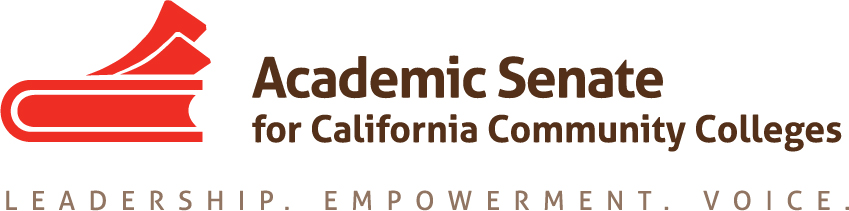 ASCCC Diversity, Equity and Action Committee (EDAC)Friday October 26, 201811:00 A.M. – 1:00 P.M.
Location: Zoom/CC Confer
11:00 A.M. – 11:20 A.M.Order of the AgendaRoll Call/Membership Review:EDAC Membership List - (2018 - 2019)Silvester Henderson, Chair - Los Medanos College - Area B
Conan McKay - Chair (2nd) - Medocino College - Area B
Robin Allyn - Mira Costa College - Area D
Leigh Ann Shaw - Skyline College - Area B
Van Rider - Antelope College - Area C
Khalid White - San Jose College - Area B
Carlos Lopez - Folsom Lake College - Area A
Nathaniel Donahue - Santa Monica College - Area CReview of the Minutes from 9-14-2018 MeetingEDAC Four Priorities/New Business (Discussions):Faculty Diversity & Hiring (I)Student Equity, Student Services & Support (II)Research & Academic Guides for Equitable Student Success (III)Pathways to College Teaching – A2MEND (IV)(11:20 A.M – 11:50 A.M.)5. EDAC Priorities 
 Area I “Faculty Diversity Hiring & System Partnerships” 
Update Status Report:I “Chancellor Office/Senate Faculty Diversity Hiring Summit”Date: 2/8/2019 – 2/9/2019
Location/Time: TBA
EDAC Outcomes: Breakout Suggestions from EDAC to the ASCCC President – Discussions
Assign Committee Member___________________________________________________IIASCCC Hiring Regionals (Three)
10:00 A.M – 3:00 A.M.

February 21, 2019 – Bakersfield College (Area A)
February 25, 2018 – Butte College (Area A)
February 28, 2018 – Norco College (Area D)
EDAC Outcomes: Breakout Suggestions from EDAC/FDC Joint Planning Meeting scheduled for
November 29, 2018 – Sacramento City College – 2:00 P.M. – 6:00 P.M. (All invited) 
Discussion: Cultural Competence Tools - Breakout (Regionals), Update Resolutions (Spr. 2019)
Assigned Committee Member ________________________________________
Area II

“Student Equity, Student Services & Support”Update Status Report:                                                           “LGBTQIA”– Expanded Support 
                           Nate/Conan – Rostrum Article Outline Update – Pride Month – Discussion                                                                   “DACA Expanded Support” 
                            Leigh Ann/Carlos - Rostrum Articles - Plenary Breakouts (Sp19) – Discussion
“Student Safety & Support/Sexual Assault”
Silvester – Chancellors Office – Emailed 10-21-2018 – Discussion

“Inmate Education”
Silvester – Chancellors Office – Emailed 10-21-2018 – Discussion - (Attachment)
“Corrections to College Sponsored Meeting”
Corrections to College California is a project of Renewing Communities, a four-year initiative designed to build a network of bridges from corrections to college in California. Renewing Communities is a joint initiative of The Opportunity Institute and the Stanford Criminal Justice Center. 

New York University McSilver Institute: Trauma Informed & Resiliency Based Project 
(Attach PowerPoint)
Chancellor Office Meeting – October 16, 2018 
 Suggested Action – Breakout – “Prison Education Programs” – Spring 2019 Plenary
Peter Fulks – Cerro Coso College (Interested in Co-Presenting) - Discuss
Assigned Person: Silvester & ___________________________________________
(11:50 A.M. – 12:35 P.M.)Area III 
(45 Minutes)

“Research & Academic Guides for Equitable Student Success” (III)
Update Status Report 
A: Student Equity Plan Outline & Original Attached
Assigned Persons/Areas 
(Designate who will work on what sections)
Agreed Upon Date of Submission Updates/Outlines

(12:35 P.M. – 12:55 P.M.)
Area IV 
“ Pathways to College Teaching”             Update Status Report
A2MEND – Partnership Presentation (March 2019)
(EDAC Chair has been asked to prepare various breakouts for approval & presentation)Status: A2MEND has not published the date for “Breakout Submissions”
Assigned Person: Silvester & Khalid:___________________________________________
                           Khalid/Conan – Rostrum Article Outline Update – Discussion
New Business (10 Minutes)Education Code 87408 (See Attachments)

Discussion/Impact on Faculty – See Attachment 
Professor Richard Weinroth – Senate President 
“San Diego Continuing Education”
Senate Suggested Action: _____________________________________________________________ ______________________________________________________________(12:55 – 1:00 P.M.)
6. Future Meeting Dates & Senate Announcements – November 1-3, 2018 – Fall Plenary – Irvine, Ca
7. Final Comments & Wrap Up